Understanding Your Significant Life EventsThese events are sometimes predictable and sometimes random or unexpected.      They always have a profound impact on people’s lives.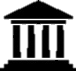 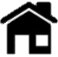 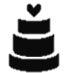 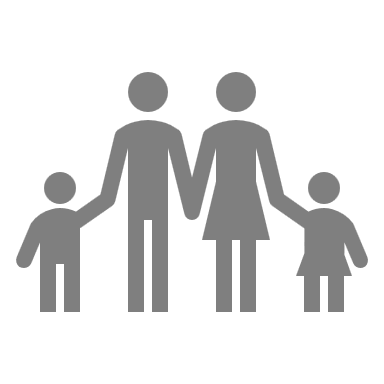 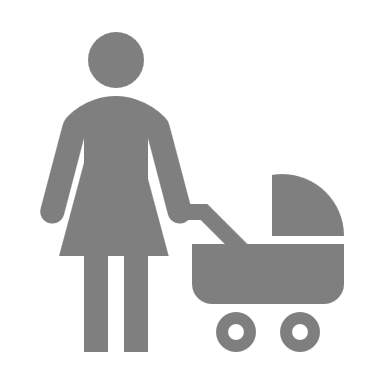 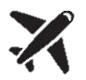 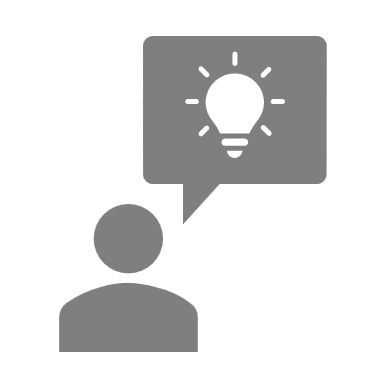 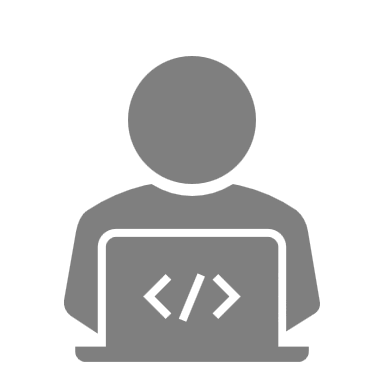 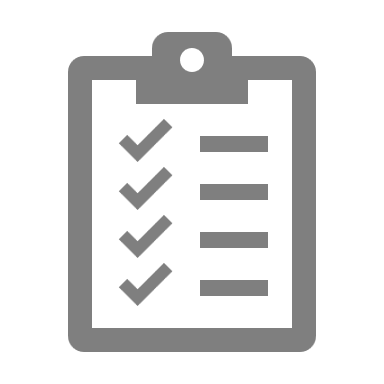 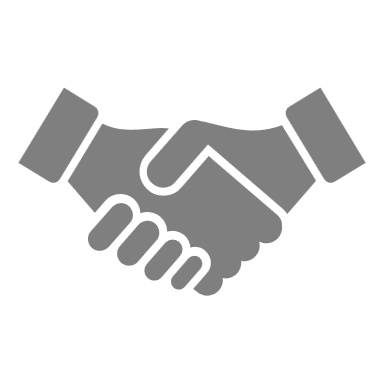 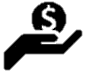 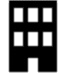 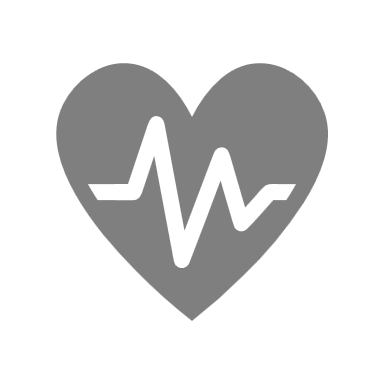 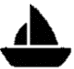 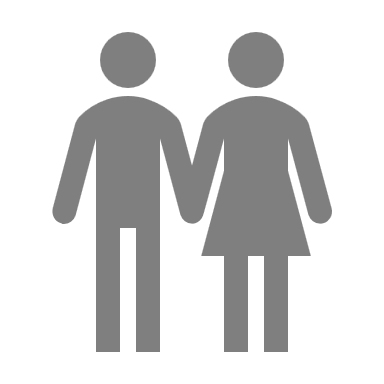 We are here to help you plan and prepare.                                       We simplify, organize and coordinate all your Insurance Solutions.